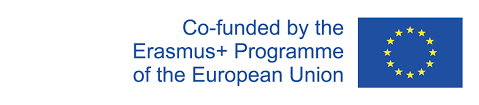 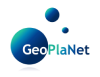 GeoPlaNet Erasmus Mundus Joint Masterin Planetary Geosciences 		(GeoPlaNet - EMJM)Application form for September 2024 entryPrivacy Notice – Application & Acceptance ProcessThe Data Controller of the information being collected is: Nantes Université, Faculté des Sciences et Techniques, 2 rue de la Houssinière - BP 9220544322 NANTES Cedex 3 – FRANCEFor any queries or concerns about how your personal data is being processed you can contact the coordinators of GeoPlaNet-EMJM : application-impg@univ-nantes.fr This privacy statement relates to the following processing:This process involves use of applicant and, if your application is successful, enrolment and service provision data for a scholarship on the Erasmus Mundus Joint Master Degree in Planetary Geosciences (GeoPlaNet).Your information will be used for the following purposes:1)	Maintaining accurate student records for registration and enrolment on the GeoPlaNet EMJM  2)	Erasmus Mundus Scholarship recommendations to the EACEA of the European Union3)	Enable scholarship payments to be processed via the EACEA Mobility Database in line with your programme.4)	Meet our financial monitoring and reporting, and statistical requirements in line with our grant agreement with the EU5)	To administer insurance to you in line with your Student Agreement via our 3rd party provider.Our legal reasons for using the data are:Use is necessary for us to carry out our obligations under the Contract which we have entered into with you, to enable us to meet our requirements under the terms of our grant from the EACEA of the European Union to offer the programme to you in the event your application is successful, and to meet our legal obligations in France.If you were to withhold the personal information we require for this process, the consequences would be:We would be unable to process your application to the above course and recommendation to the EACEA of an Erasmus Mundus scholarship. This would mean the EACEA would be unable to assess your eligibility for an Erasmus Mundus scholarship and this would be cancelled. Your data will be shared with the following recipients:Academic Partners: The University of Coimbra, The University d’Annunzio of Chieti-Pescara.Funding Purposes (if your application to the programme is successful): Education, Audio-visual and Culture Executive Agency (EACEA) of the European UnionInsurance Purposes (if your application to the programme is successful): the insurance company.In addition (if your application to the programme is successful), GeoPlaNet may share some of your data with:Partners’staff (limited to name and photo), for security purposes.Nominated payment services agent, used by Nantes Université, to provide you with payments due through the Programme.The associated partners in which you will go for an internship.If your application to the programme is successful, your data will be retained in the student records system of the Nantes Université for the duration of your EMJM GeoPlaNet and for a period of 5 years after the Consortium’s final report on you is submitted. If your application does not progress, it will be retained for 6 months from completion of interviews for the current year intake, after which time all data will be destroyed.The following rights are rights of data subjects: • The right to access your personal data • The right to rectification if the personal data we hold about you is incorrect • The right to restrict processing of your personal data The following rights apply only in certain circumstances: • The right to withdraw consent at any time if consent is our lawful basis for processing your data • The right to object to our processing of your personal data • The right to request erasure (deletion) of your personal data • The right to data portability 1 - Personal Details1 - Personal Details1 - Personal DetailsPortrait(Insert a digital picture) Civility	(Mrs /Mr)First name (as shown on passport)Surname (Family name)(as shown on passport)Nationality (incl. multiple nationalities if applicable)Date of birth (dd/mm/yyyy)Birth place (City, Country)Email addressTelephone number(incl. country code)Cell/mobile phone number(incl. country code)Country of current residence/ domicilePermanent address(Street number, City, Country, ZIP/Postal Code)WhatsAppFacebookInstagramLinkedInOther social networksFamily status(Precise if you plan to come along with spouse and children. This question is not mandatory and is not taken into account in the selection process. In case you are accepted, it may help to plan logistic issues.)2 - Academic qualifications2 - Academic qualifications2 - Academic qualifications2 - Academic qualifications2 - Academic qualificationsPresent situationPresent situationPresent situationPresent situationPresent situationAre you enroled in a Higher Education Institution during 2023/2024 ? (yes/no, precise)Are you enroled in other study programme?(yes/no, precise)Higher education degrees(List below the academic degrees obtained after high school and, if relevant, the degree you are presently attending, starting with the most recent)Higher education degrees(List below the academic degrees obtained after high school and, if relevant, the degree you are presently attending, starting with the most recent)Higher education degrees(List below the academic degrees obtained after high school and, if relevant, the degree you are presently attending, starting with the most recent)Higher education degrees(List below the academic degrees obtained after high school and, if relevant, the degree you are presently attending, starting with the most recent)Higher education degrees(List below the academic degrees obtained after high school and, if relevant, the degree you are presently attending, starting with the most recent)Academic yearAcademic yearName of degree obtained/expectedName of degree obtained/expectedField of studyField of studyUniversity/InstitutionUniversity/InstitutionCity, CountryCity, CountryLanguage of studyLanguage of studyWhat situation are you in ?(Tick the right box)What situation are you in ?(Tick the right box)I already obtained the degreeI expect to obtain the degree OtherWhat situation are you in ?(Tick the right box)What situation are you in ?(Tick the right box)Date completed/expected (dd/mm/YYYY)Date completed/expected (dd/mm/YYYY)Distinction obtained (first class degree, Highest distinction ; Highest honor, laude, etc )Distinction obtained (first class degree, Highest distinction ; Highest honor, laude, etc )Grading Point average (GPA) or estimated one if not availableGrading Point average (GPA) or estimated one if not availableOut of (provide the maximum grade in the local grading scale)Out of (provide the maximum grade in the local grading scale)Repeat for more degrees by adding rows underneathRepeat for more degrees by adding rows underneathRepeat for more degrees by adding rows underneathRepeat for more degrees by adding rows underneathRepeat for more degrees by adding rows underneath3 - Language3 - Language3 - Language3 - Language3 - LanguageIs English your native language? (yes/no)Is English your native language? (yes/no)How would you qualify your level of English? (Native, bilingual, fluent, advanced, intermediate)How would you qualify your level of English? (Native, bilingual, fluent, advanced, intermediate)If you are an international student, you must have achieved a minimum level of English, validated by an International English Language Test. At least B2 level (between 5 and 6.5 IELTS) (with a minimum of 5.0 in all four components) or an equivalent qualification obtained through a ‘secure English language test’. NB: For Native English speakers, the language certificate shall not be mandatory.NB: The IELTS must be taken as an academic test and be valid at the time of enrolment on the EMJM GeoPlaNet. If you are an international student, you must have achieved a minimum level of English, validated by an International English Language Test. At least B2 level (between 5 and 6.5 IELTS) (with a minimum of 5.0 in all four components) or an equivalent qualification obtained through a ‘secure English language test’. NB: For Native English speakers, the language certificate shall not be mandatory.NB: The IELTS must be taken as an academic test and be valid at the time of enrolment on the EMJM GeoPlaNet. If you are an international student, you must have achieved a minimum level of English, validated by an International English Language Test. At least B2 level (between 5 and 6.5 IELTS) (with a minimum of 5.0 in all four components) or an equivalent qualification obtained through a ‘secure English language test’. NB: For Native English speakers, the language certificate shall not be mandatory.NB: The IELTS must be taken as an academic test and be valid at the time of enrolment on the EMJM GeoPlaNet. If you are an international student, you must have achieved a minimum level of English, validated by an International English Language Test. At least B2 level (between 5 and 6.5 IELTS) (with a minimum of 5.0 in all four components) or an equivalent qualification obtained through a ‘secure English language test’. NB: For Native English speakers, the language certificate shall not be mandatory.NB: The IELTS must be taken as an academic test and be valid at the time of enrolment on the EMJM GeoPlaNet. If you are an international student, you must have achieved a minimum level of English, validated by an International English Language Test. At least B2 level (between 5 and 6.5 IELTS) (with a minimum of 5.0 in all four components) or an equivalent qualification obtained through a ‘secure English language test’. NB: For Native English speakers, the language certificate shall not be mandatory.NB: The IELTS must be taken as an academic test and be valid at the time of enrolment on the EMJM GeoPlaNet. Do you have the required qualification? (yes/no)Do you have the required qualification? (yes/no)Test Type (TOEFL, IELST, other: precise)Test Type (TOEFL, IELST, other: precise)Test scoreTest scoreTest date (dd/mm/yyyy)Test date (dd/mm/yyyy)Repeat for more tests by adding rows underneathRepeat for more tests by adding rows underneathRepeat for more tests by adding rows underneathRepeat for more tests by adding rows underneathRepeat for more tests by adding rows underneathOther languages Other languages Other languages Other languages Other languages Your native language(s)Your native language(s)Other spoken languagesOther spoken languagesLevel (Fluent, Advanced, Intermediate, Introductory/Basic)Level (Fluent, Advanced, Intermediate, Introductory/Basic)Level (Fluent, Advanced, Intermediate, Introductory/Basic)Level (Fluent, Advanced, Intermediate, Introductory/Basic)Level (Fluent, Advanced, Intermediate, Introductory/Basic)ReadWrittenSpokenSpokenOral comprehensionOther foreign languageOther foreign languageOther foreign languageLevel (Fluent, Advanced, Intermediate, Introductory/Basic)Level (Fluent, Advanced, Intermediate, Introductory/Basic)Level (Fluent, Advanced, Intermediate, Introductory/Basic)Level (Fluent, Advanced, Intermediate, Introductory/Basic)Level (Fluent, Advanced, Intermediate, Introductory/Basic)ReadWrittenSpokenSpokenOral comprehensionRepeat for more languages by adding rows underneath if applicableRepeat for more languages by adding rows underneath if applicableRepeat for more languages by adding rows underneath if applicableRepeat for more languages by adding rows underneath if applicableRepeat for more languages by adding rows underneath if applicable4 - Work and mobility experience4 - Work and mobility experienceWork experienceDo you have work experience ? (yes/no)Please  detailMobility experienceHave you ever lived in a country other than your home country for more than two months ? (yes/no)Which country/city ? Specify for which experience.5 - Motivation StatementHow will the EMJM GeoPlaNet support your personal and professional development and career aspirations?Here you should explain why you are applying to the EMJM GeoPlaNet, what you hope to learn, how this programme will help develop you as an individual and how you hope to use the acquired knowledge and practical skills in the future.  Please answer in this box (approximately 350 words in total)   Previous experience in planetary geosciences Please provide examples of your experience in this area and why you are interested in Planetary Geosciences.Here you should consider the knowledge, skills and values needed in the field of Planetary Geosciences and the relevance of the GeoPlaNet-EMJM Please answer in this box below (in no less than 350 words)Awards, prizes, grants, personal achievements In relation to your studies or not6 – Special needsDo you have any special need to share with us? Special needs can be a physical handicap, or learning disabilities such as dyslexia, ADHD, mental health issues, etc.. (This question is not mandatory and is not considered in the selection process. In case you are accepted, it may help us to plan the logistics to host you. Also, you may be entitled to special conditions)7 – Fees and fundings7 – Fees and fundings7 – Fees and fundings7 – Fees and fundings7 – Fees and fundingsFrom September 2024 the tuition fees for the GeoPlaNet-EMJM course will be 4000 € per academic year for both international and EU students. Erasmus Mundus scholarships holders do not pay these fees.From September 2024 the tuition fees for the GeoPlaNet-EMJM course will be 4000 € per academic year for both international and EU students. Erasmus Mundus scholarships holders do not pay these fees.From September 2024 the tuition fees for the GeoPlaNet-EMJM course will be 4000 € per academic year for both international and EU students. Erasmus Mundus scholarships holders do not pay these fees.From September 2024 the tuition fees for the GeoPlaNet-EMJM course will be 4000 € per academic year for both international and EU students. Erasmus Mundus scholarships holders do not pay these fees.From September 2024 the tuition fees for the GeoPlaNet-EMJM course will be 4000 € per academic year for both international and EU students. Erasmus Mundus scholarships holders do not pay these fees.Are you applying for an Erasmus Mundus Scholarship? (yes/no)Are you applying for an Erasmus Mundus Scholarship? (yes/no)Are you applying for an Erasmus Mundus Scholarship? (yes/no)Are you applying for an Erasmus Mundus Scholarship? (yes/no)Have you ever been funded by the Erasmus Mundus Programme? (yes/no)Have you ever been funded by the Erasmus Mundus Programme? (yes/no)Have you ever been funded by the Erasmus Mundus Programme? (yes/no)Have you ever been funded by the Erasmus Mundus Programme? (yes/no)Are you applying for another programme funded by the European Commission (e.g. scholarships provided by another Erasmus Mundus programme?) (yes/no. If yes, please list these programmes).Are you applying for another programme funded by the European Commission (e.g. scholarships provided by another Erasmus Mundus programme?) (yes/no. If yes, please list these programmes).Are you applying for another programme funded by the European Commission (e.g. scholarships provided by another Erasmus Mundus programme?) (yes/no. If yes, please list these programmes).Are you applying for another programme funded by the European Commission (e.g. scholarships provided by another Erasmus Mundus programme?) (yes/no. If yes, please list these programmes).Do you plan to enrol in the GeoPlaNet-EMJM course even without Erasmus Mundus Scholarship? (yes/no)Do you plan to enrol in the GeoPlaNet-EMJM course even without Erasmus Mundus Scholarship? (yes/no)Do you plan to enrol in the GeoPlaNet-EMJM course even without Erasmus Mundus Scholarship? (yes/no)Do you plan to enrol in the GeoPlaNet-EMJM course even without Erasmus Mundus Scholarship? (yes/no)If yes, how will you fund your studies? (please cross one box)If yes, how will you fund your studies? (please cross one box)If yes, how will you fund your studies? (please cross one box)If yes, how will you fund your studies? (please cross one box)If yes, how will you fund your studies? (please cross one box)Self-funding (family and friends)Self-funding (family and friends)Bursary or scholarshipBursary or scholarshipPlease provide details below*Please provide details below*EmployerEmployerPlease provide details below*Please provide details below*OtherOtherPlease provide details below*Please provide details below*Don’t knowDon’t know* If you are in receipt of a bursary or scholarship, or you intend to apply for one of these to fund your studies, please provide further details in the section below.  * If you are in receipt of a bursary or scholarship, or you intend to apply for one of these to fund your studies, please provide further details in the section below.  * If you are in receipt of a bursary or scholarship, or you intend to apply for one of these to fund your studies, please provide further details in the section below.  * If you are in receipt of a bursary or scholarship, or you intend to apply for one of these to fund your studies, please provide further details in the section below.  * If you are in receipt of a bursary or scholarship, or you intend to apply for one of these to fund your studies, please provide further details in the section below.  Funding organisation/ nameFunder’s addressAmount awarded